Родительский клуб«Развитие речи детей с помощью синквейна»02.11.2018.Цель: познакомить родителей с технологией синквейна.Ход мероприятия:Вступительное слово (Шамина Л.Н., учитель-логопед)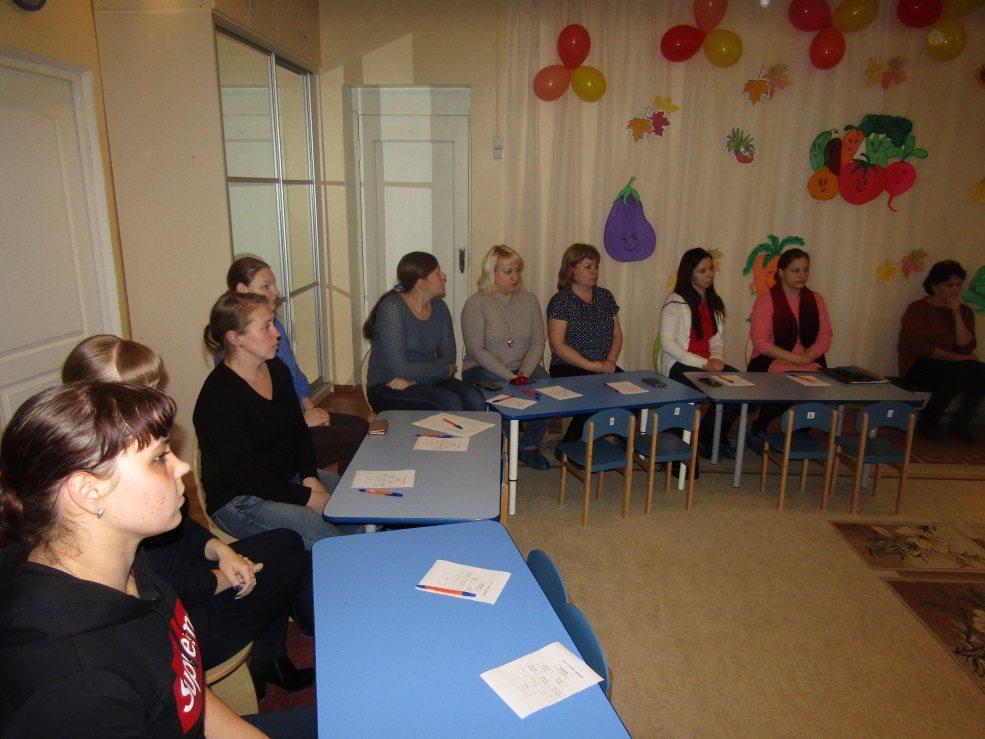 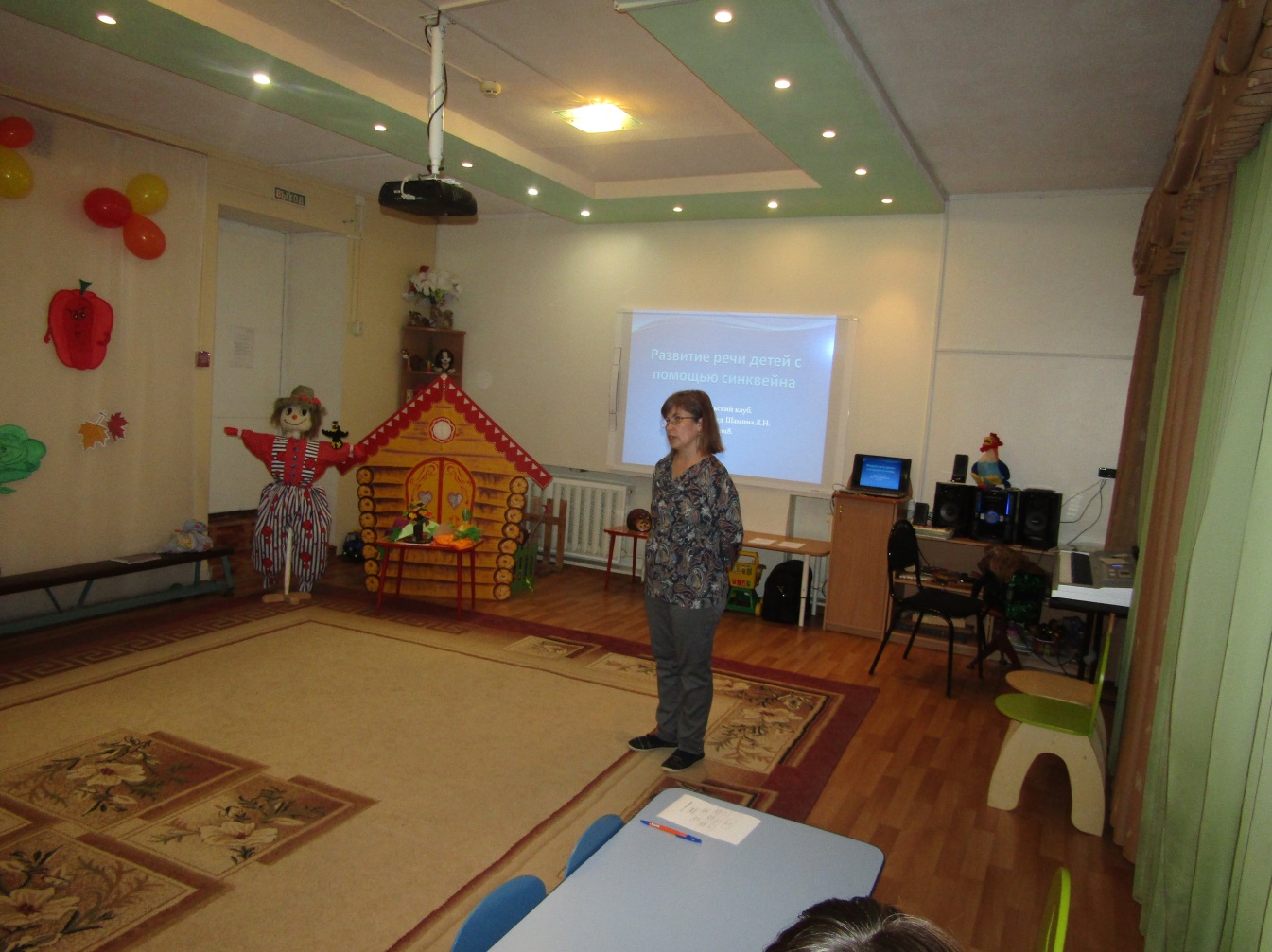 Психологический настрой (Жёлтикова О.В., педагог-психолог)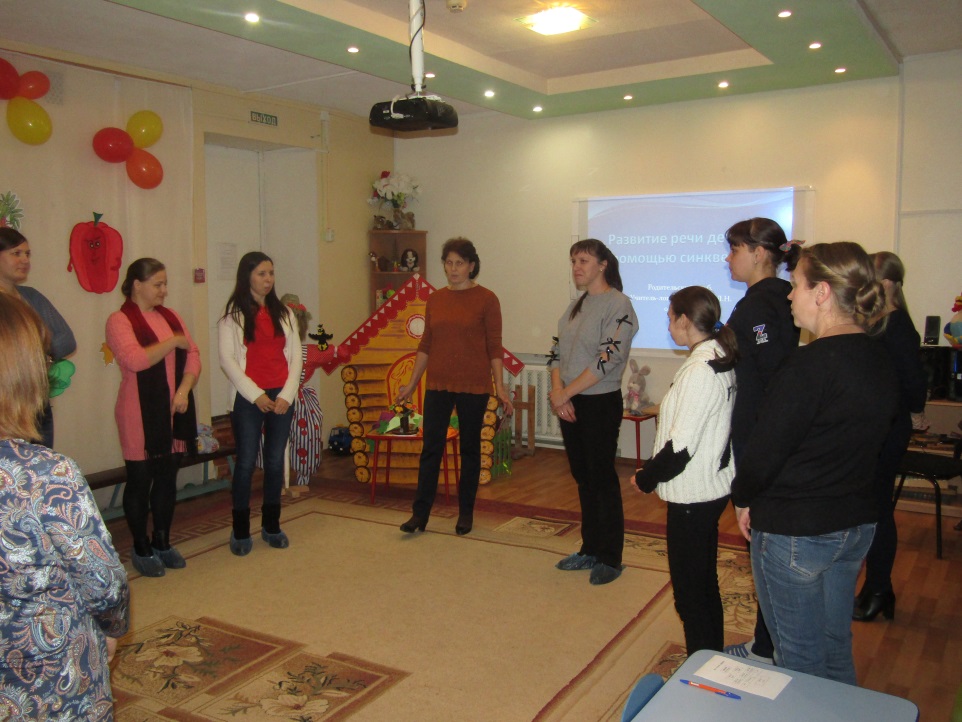 Технология синквейна.Родители знакомятся с технологией и правилами составления синквейна.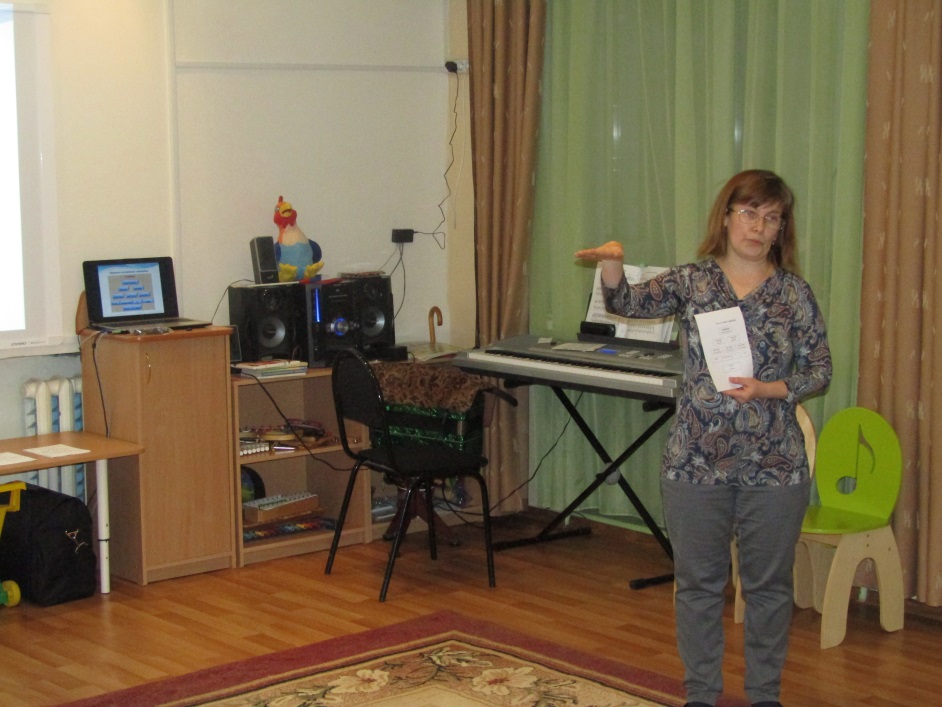 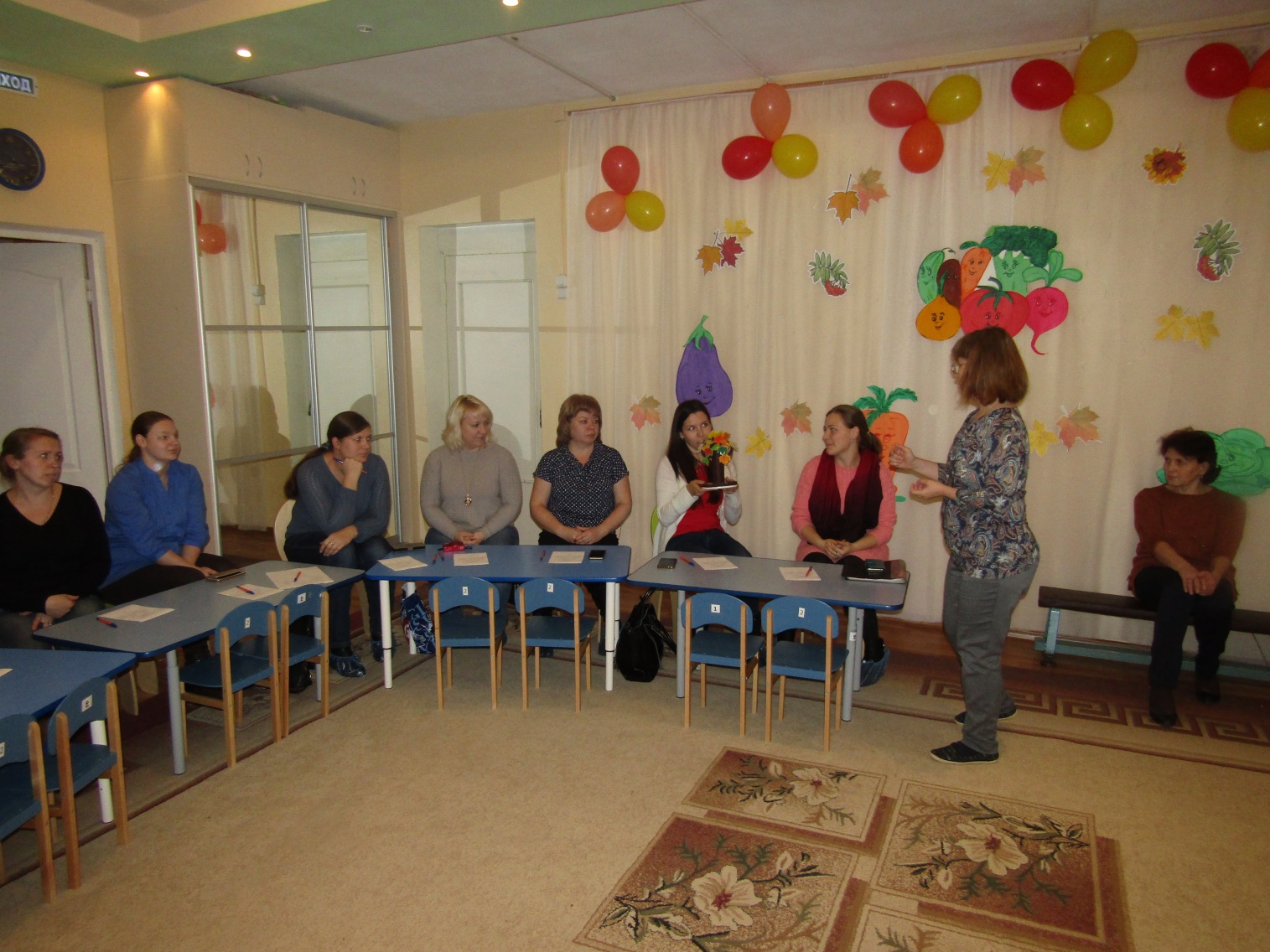 Родители подбирают эпитеты к слову «осень», постепенно осваивая технологию синквейна (передавая осеннее дерево по кругу, каждый родитель называет слово согласно правилу синквейна).Осень.Золотая, красивая.Приходит, кормит, радует.Осенью увядает природа.Осень - время года.Логоритмические игры с детьми «Осень к нам пришла».Родители совместно с детьми выполняют логоритмические упражнения.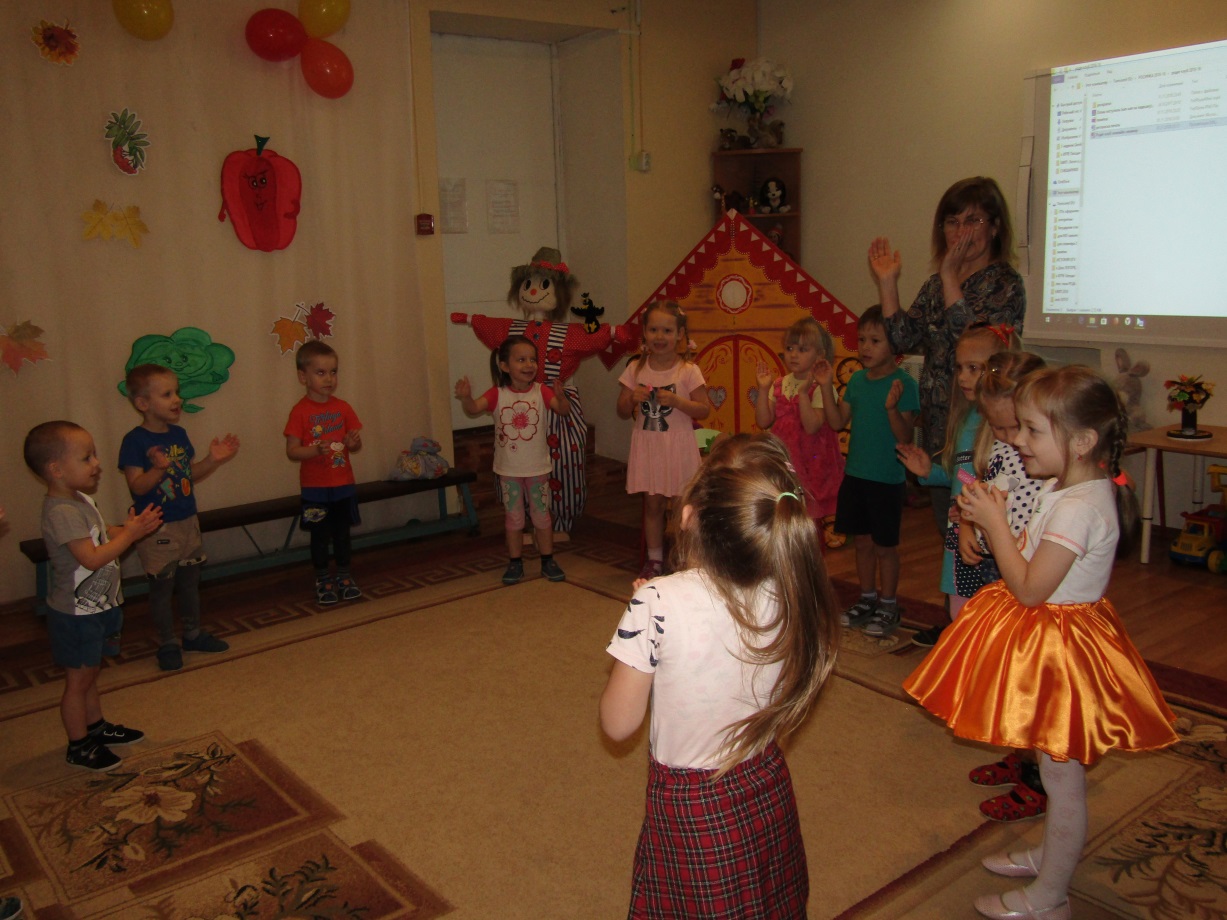 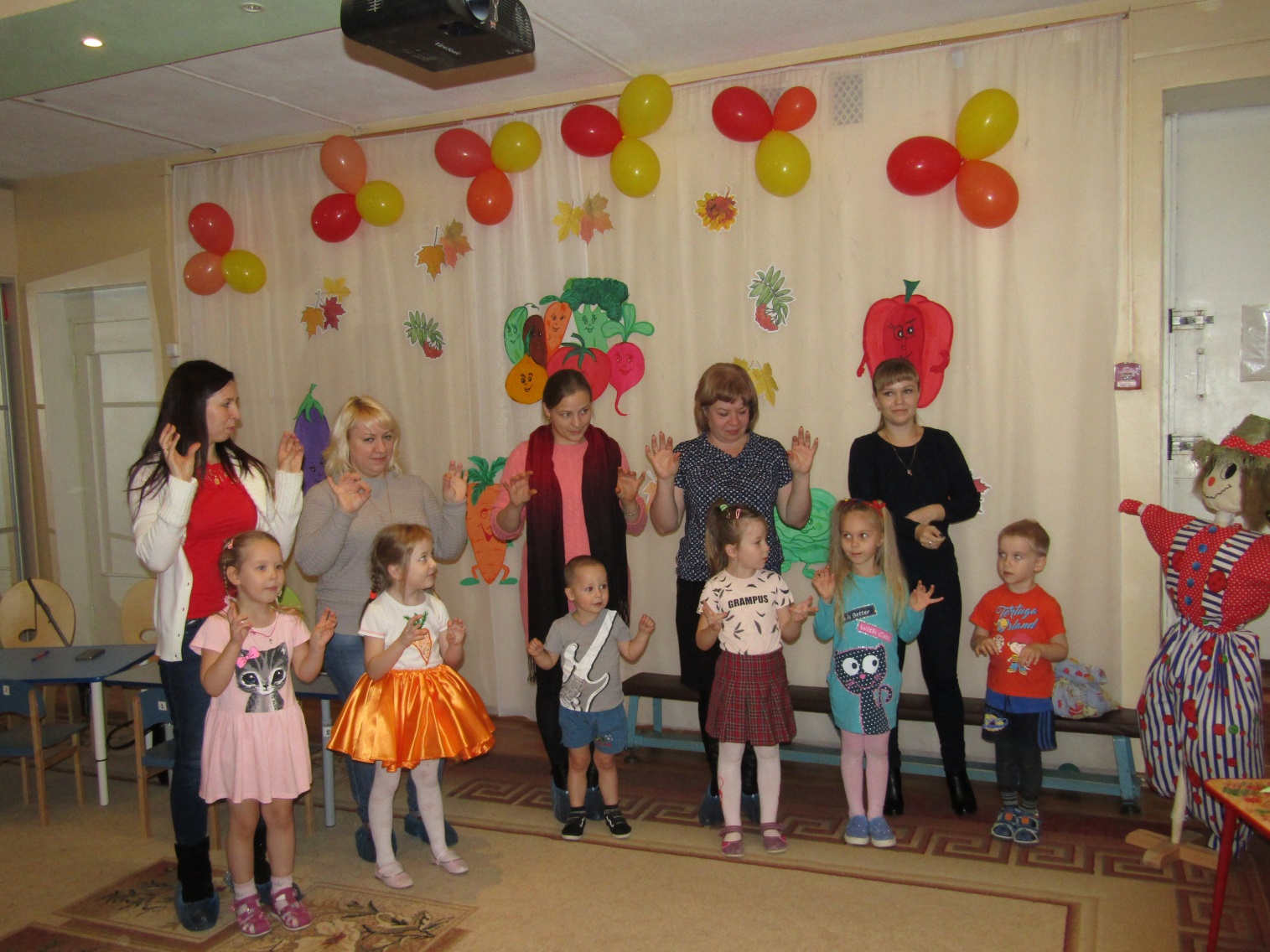 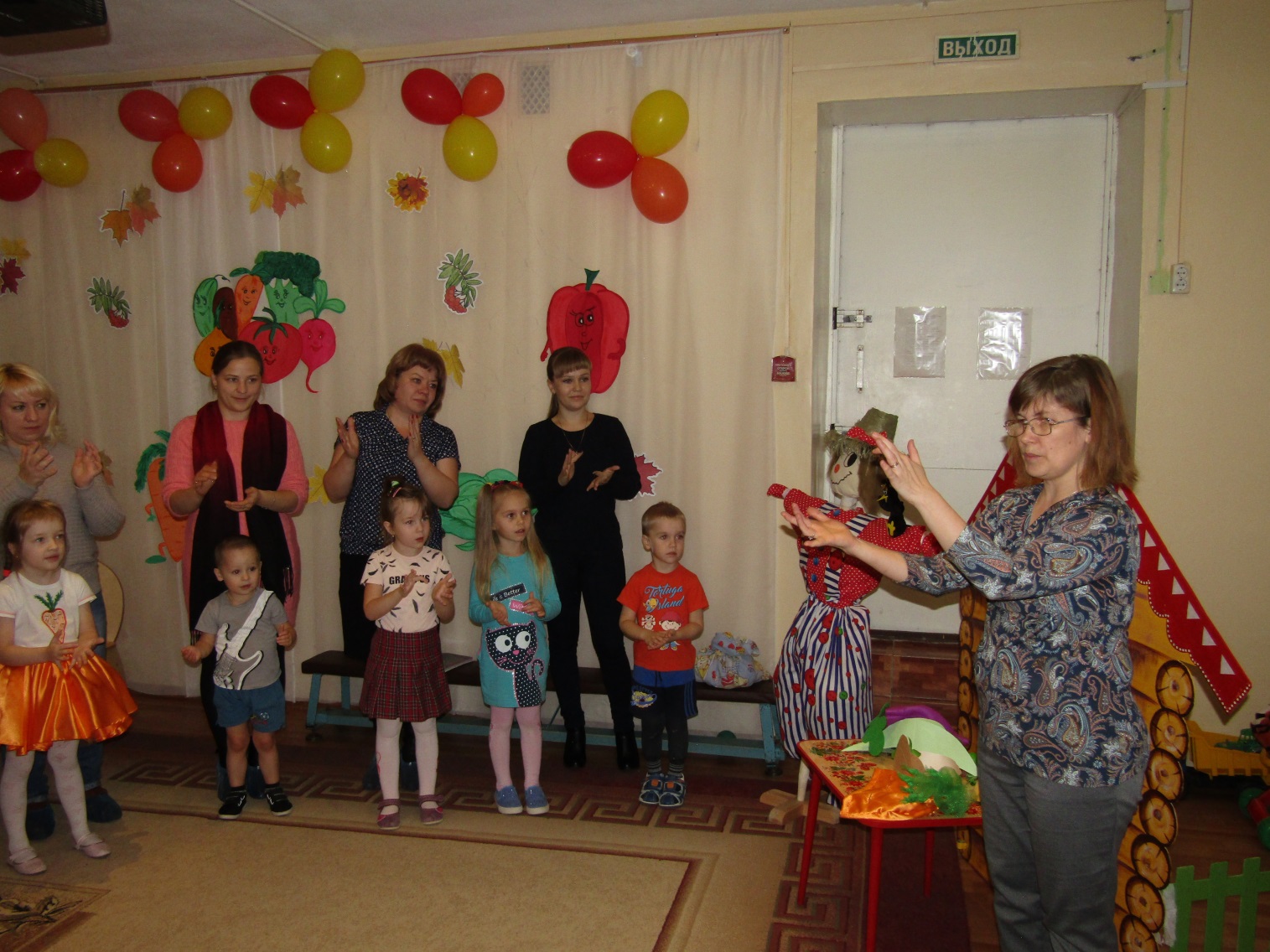 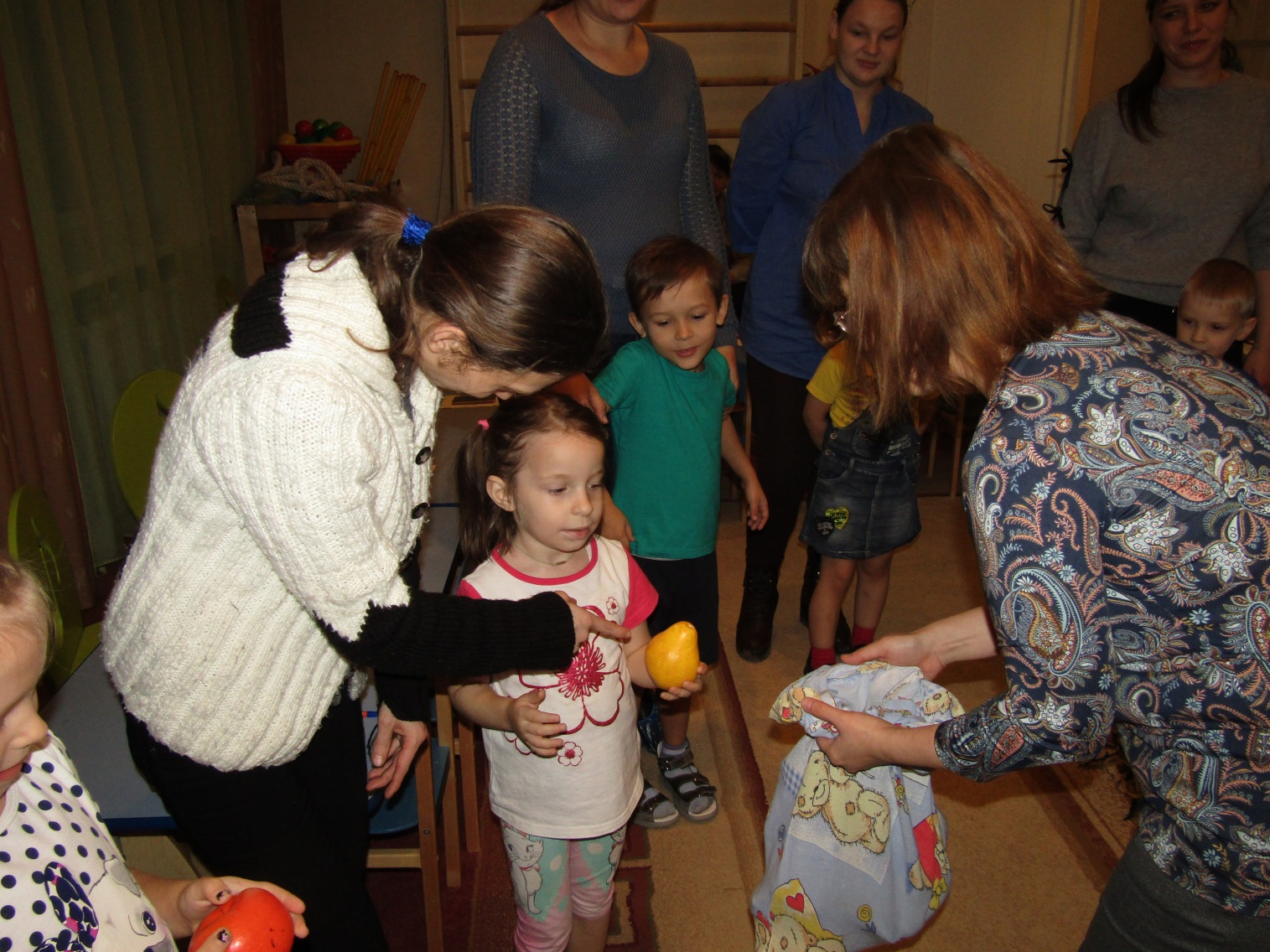 Родители вместе с детьми составляют синквейн, используя муляжи овощей и фруктов.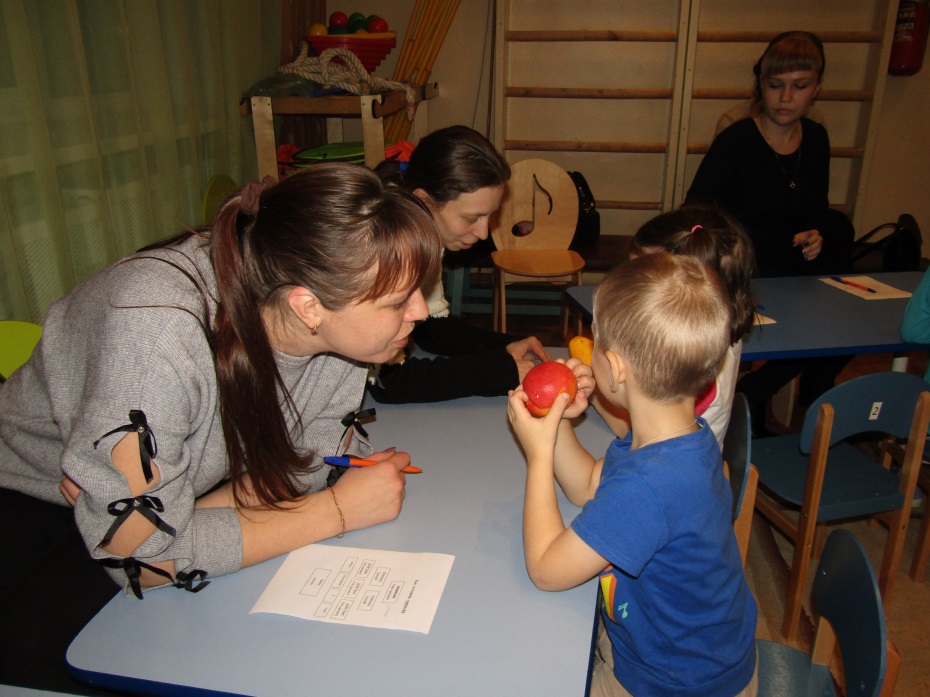 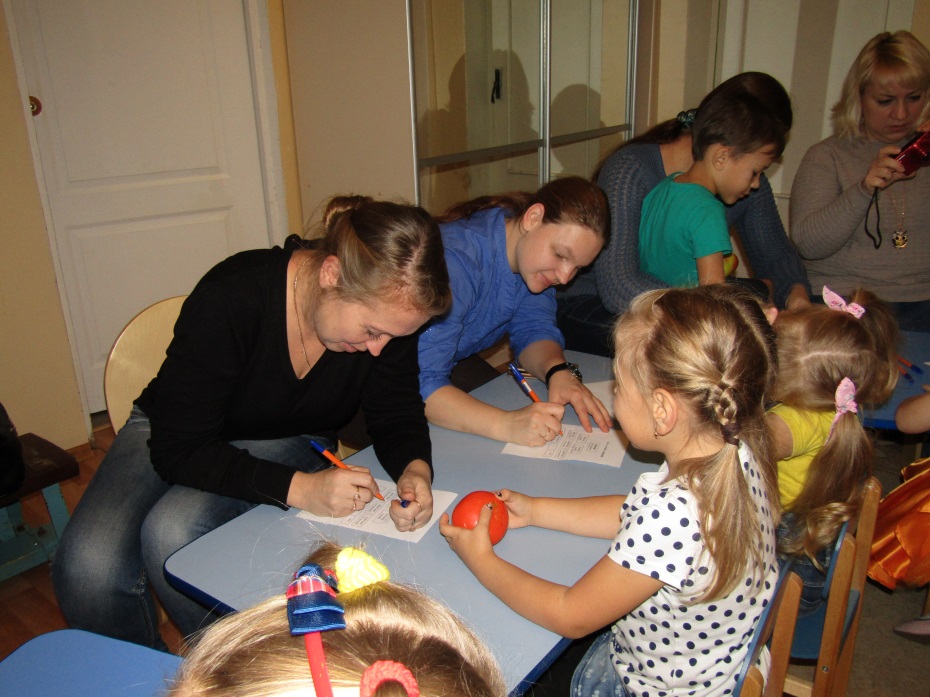 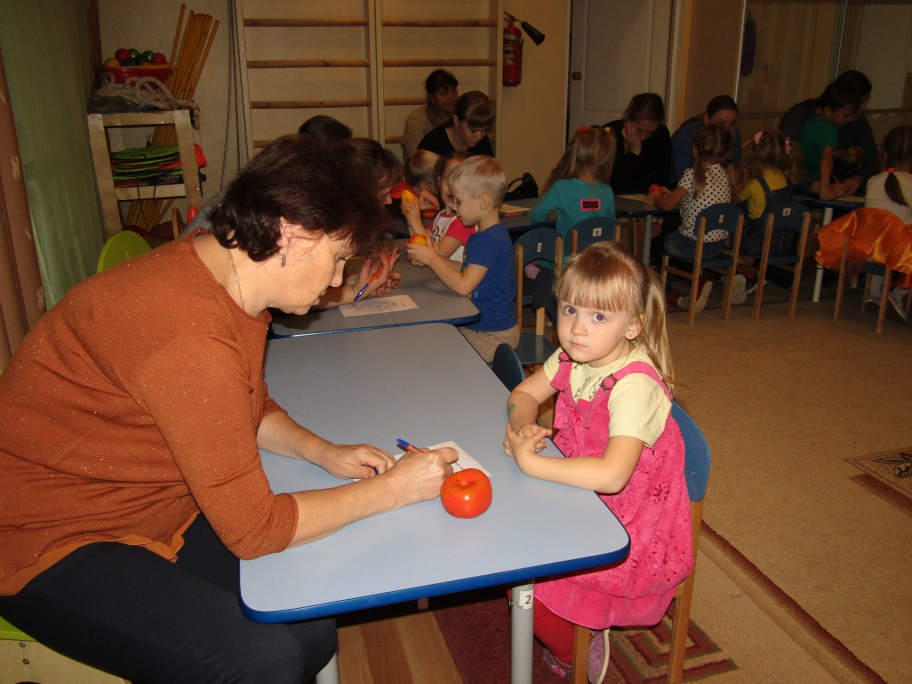 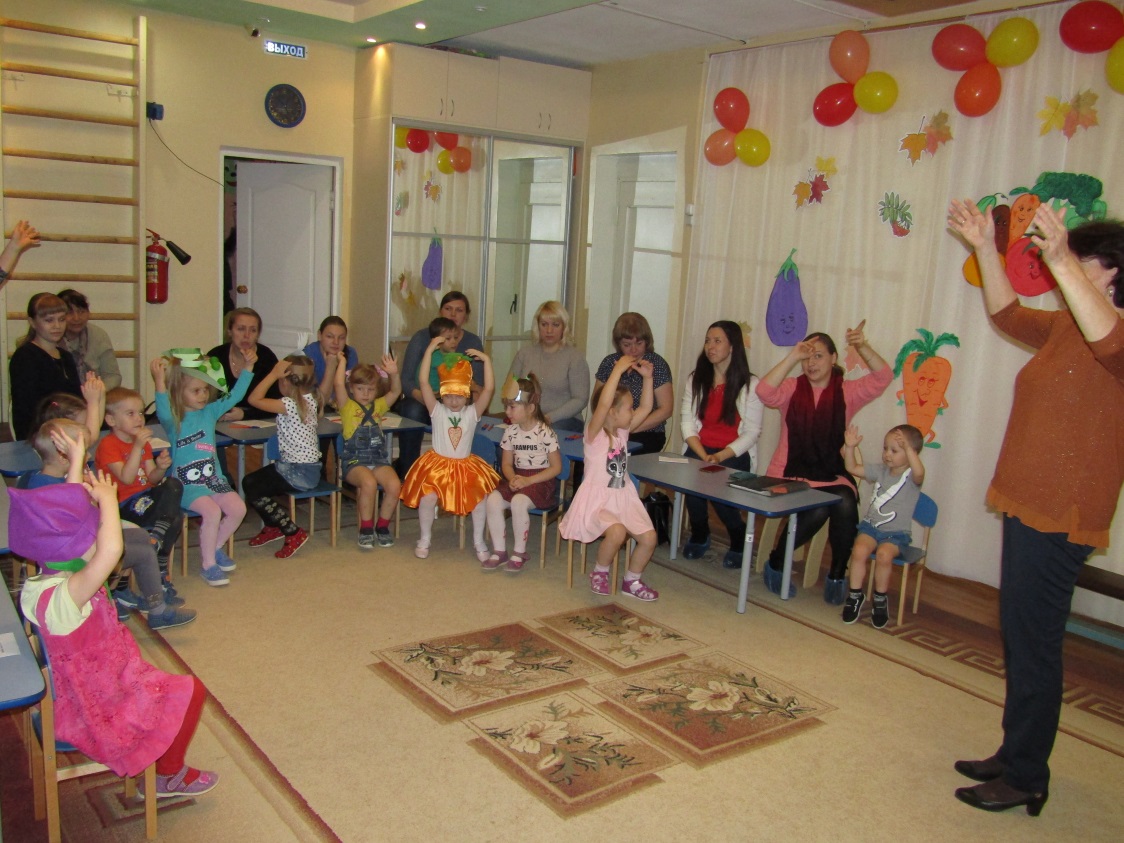 Заседание закончилось просмотром сказки «Овощной теремок»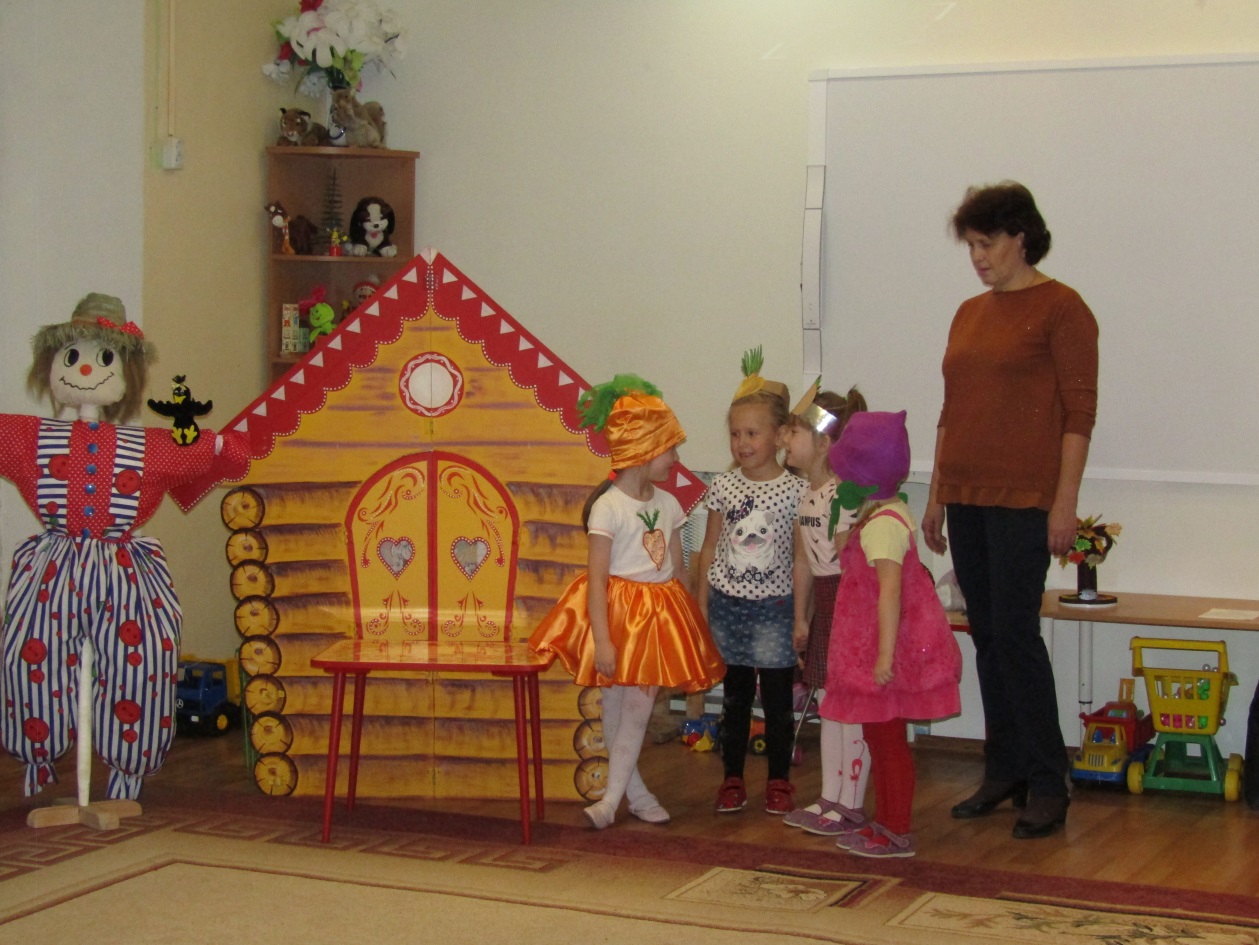 Герои сказки: Свёколка, Лучок, Морковка и Картошечка.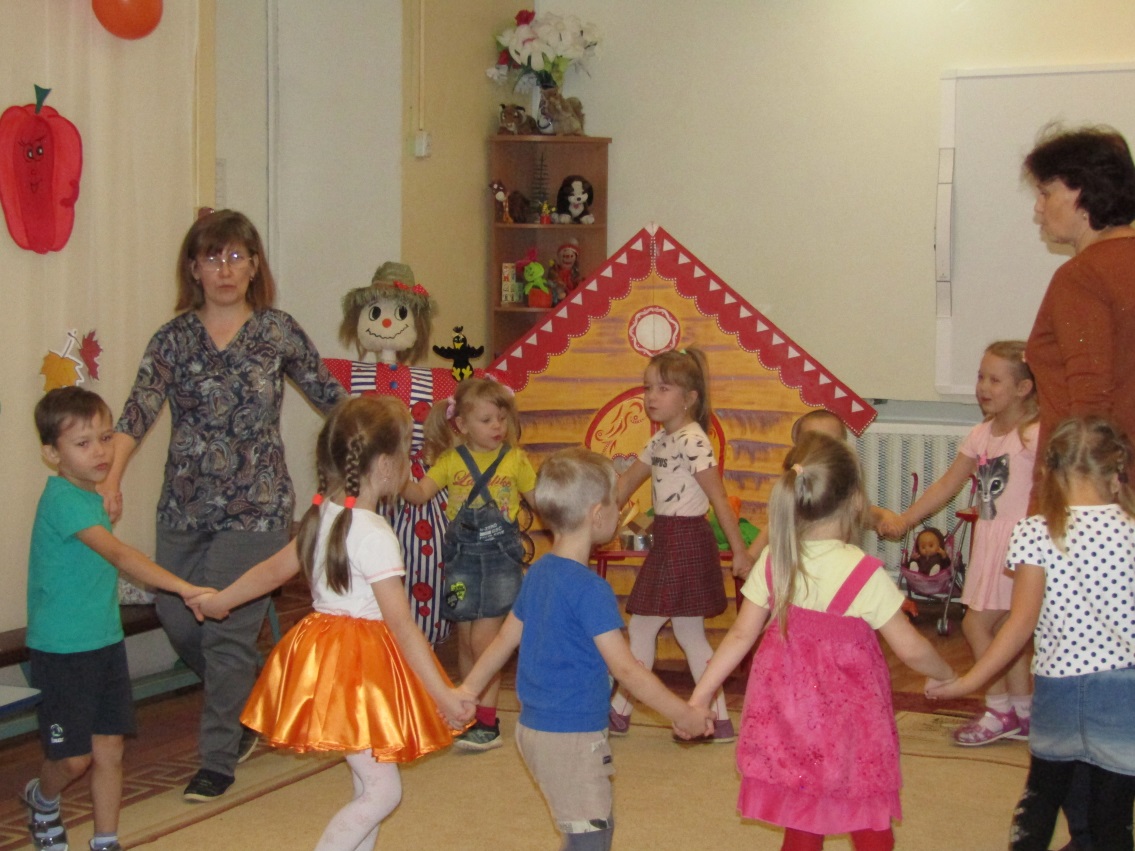 «Огородная-хороводная»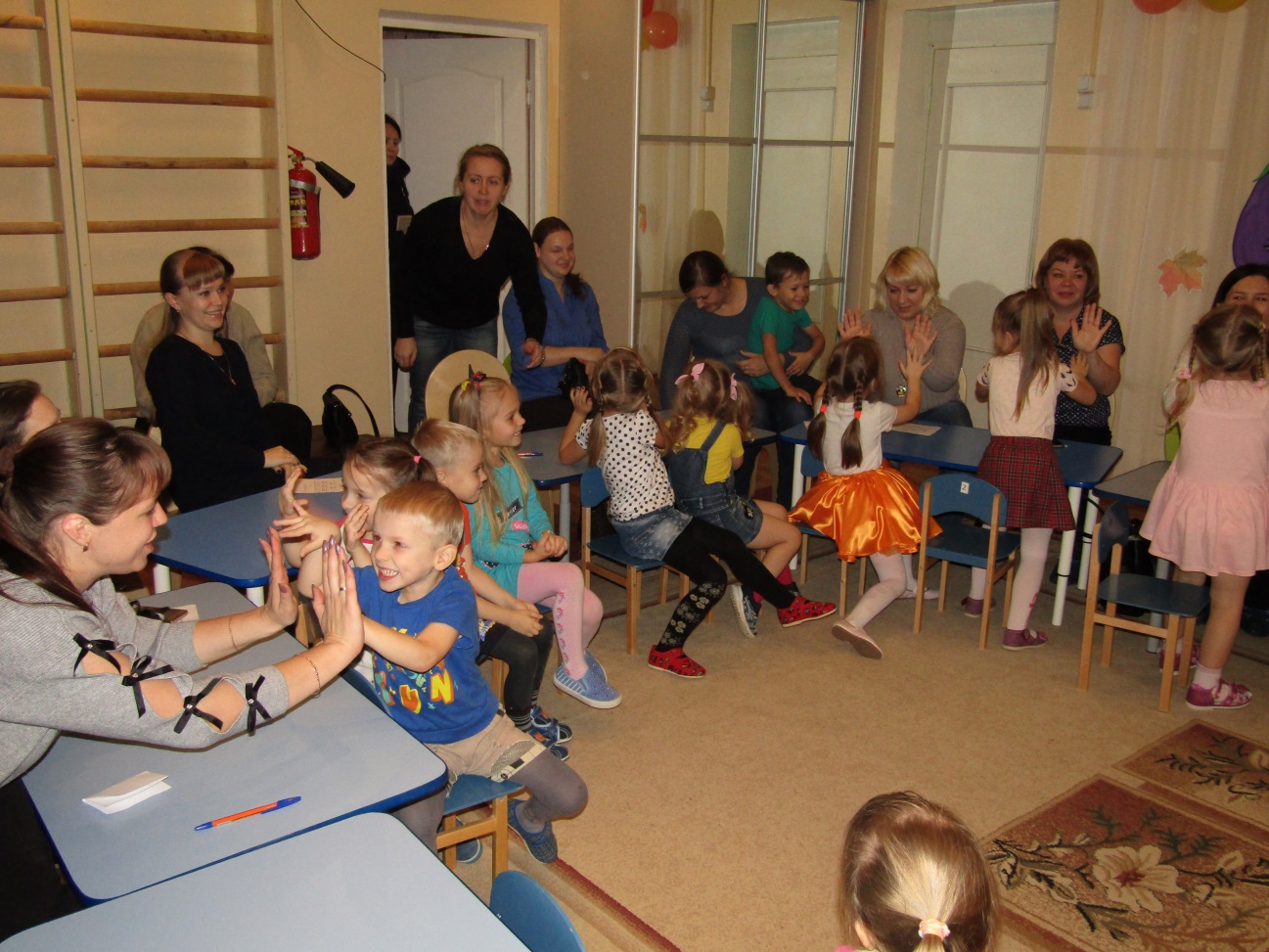 «До новых встреч!»